RENCANA PEMBELAJARAN SEMESTER(RPS)MATA KULIAH GIZI MATERNAL DAN PERINATALPROGRAM STUDI GIZI 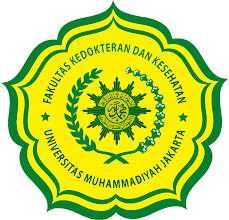 DOSEN PENGAMPUDR. TRIA ASTIKA ENDAH PERMATASARI, SKM, MKMFAKULTAS KEDOKTERAN DAN KESEHATANUNIVERSITAS MUHAMMADIYAH JAKARTAKEMENDIKBUD2020RENCANA PEMBELAJARAN SEMESTER(RPS)DESKRIPSIMata ajaran ”Kesehatan Maternal dan Perinatal” menyajikan konsep dan prinsip mengenai kesehatan maternal dan perinatal yaitu selama periode 1000 Hari Pertama Kehidupan  yaitu mulai dari periode kehamilan hingga 2 (dua) dan menyusui.  Status gizi dan kesehatan maternal dan perinatal merupakan bagian terpenting dari periode Window of Opportunity  untuk menjamin pertumbuhan dan perkembangan yang optimal sebagai investasi pada periode selanjutnya. Pemahaman mengenai gizi dan kesehatan maternal dan perinatal merupakan salah satu kompetensi wajib yang harus dimiliki sebagai salah satu aplikasi di bidang keilmuan gizi. CAPAIAN PEMBELAJARAN LULUSAN (CPL)CAPAIAN PEMBELAJARAN  MATA KULIAH (CPMK)MATERI KEGIATAN PEMBELAJARAN (METODE)Mata kuliah ini akan disampaikan dalam beberapa metode yaitu ceramah, diskusi (SCL), dan pemberian tugas.TUGAS (TAGIHAN)Tugas akan diberikan dalam bentuk laporan analisis kasus dan presentasi.  Tugas untuk materi SCL berupa makalah dan power point yang kemudian akan dipresentasikan saat jam perkuliahan.PENILAIANMetode:Computerized based test (CBT), Lembar ObservasiInstrumenSoal tes, lembar penilaian kinerjaKomponen dan proporsi penilaianKehadiran (100%)						: 5%Tugas Individu						            : 10%Tugas kelompok (makalah, laporan, presentasi, diskusi)	: 15%Ujian tengah semester(UTS)					:  30%Ujian akhir semester (UAS) 					:  40%Kriteria penilain/kelulusanMahasiswa dinyatakan lulus dalam mata kuliah ini bila nilai akhir minimal CPERATURAN (TATA TERTIB)Toleransi keterlambatan adalah adalah 10 menit. Jika melewati batas waktu toleransi  maka mahasiswa yang bersangkutan tidak diperbolehkan mengikuti praktikum pada hari tersebut. Selama kuliah berlangsung, Handphone dalam posisi off atau silent.Saling menghargai dan tidak membuat kegaduhan/gangguan/ kerusakan dalam kelas. Tidak boleh ada plagiat dan bentuk-bentuk pelanggaran norma lainnya.SUMBER (REFERENSI)Supariasa, Penilaian Status Gizi, Cetakan I, EGC, Jakarta, 2002Kemenkes RI, 2018. Bahan Ajar Gizi dalam Daur Kehidupan.Gluckman P, Hanson M, Seng CY, Bardsley. A. 2015. Nutrition and Lifestyle for Pregnancy and BreastfeedingLawrence RA, Lawrence RM. 2008. Breastfeeding: A Guide for The Medical Profession.7th ed. ElsevierAmerican Academy of Pediatrics. 2014. Breastfeeding Handbook for Physicians. 2nd Ed. American Academy of Pediatrics Department of Marketing and Publications.Ferrazzi E, Sears B. 2015. Metabolic Sydrome and Complications of Pregnancy.  SprinegrSymonds ME, Ramsya MM. 2010. Maternal-Fetal Nutrition during Pregnancy and Lactation. Cambridge University.Lammi-Keefe CJ, Souch SC, Kirwan JP. 2018. Handbook of Nutrition and PregnancyRajendram R, Preedy VR, Patel VB. 2017. Diet, Nutrition and Fetal Programming. Humana PressSuskind DL, Lenssen P. 2011. Pediatric Nutrition Handbook an Algorithmic approach. Willwy-Blackwell Press.Ehiri J. 2009. Maternal and Child Health. SpringerGriffin IJ. 2014. Perinatal Growth and Nutrition. CRC Press.RINCIAN RENCANA KEGIATAN (SATUAN ACARA PERKULIAHAN)RINCIAN RENCANA KEGIATAN (SATUAN ACARA PERKULIAHAN)Capaian pembelajaran mata kuliah (CPMK):Memahami pengantar  Gizi Maternal dan Perinatal dan dasarnya berdasarkan perspektif Islam  Memahami fisiologi Kehamilan dan pertumbuhan janin berdasarkan Al-Qur’anMemahami kebutuhan gizi pada ibu dan janin selama kehamilan dan Konsep Islam dalam pemenuhannyaMemahami penentuan status gizi pada ibu hamil dan anjura Al-Qur’an dalam mencapai status gizi ibu hamil yang optimalMemahami berbagai masalah kesehatan pada kehamilan dan penjelasan Al-Qur’an terkait pentingnya menghormati IbuMemahami pengolahan Makanan yang Aman bagi Ibu Hamil dan perspektif Islam dalam pengolahan makanan Halalan ThoyibanMemahami situasi terkini pemberian ASI eksklusif, Implementasi kebijakan, dan  Kewajiban pemberian ASI dalam perspektif IslamMemahami anatomi-Fisiologi Laktasi dan Manfaat Pemberian ASIMemahami kebutuhan Gizi, Tatalaksana Diet, dan berbagai masalah gizi ibu pada periode laktasiMempelajari situasi terkini kesehatan pada periode awal kehidupanMempelajari konsep pertumbuhan perkembangan pada periode awal kehidupanMempelajari kebutuhan gizi pada periode awal kehidupanMempelajari penentuan status gizi pada periode awal kehidupan dan berbagai masalah giziMempelajari pemenuhan gizi perinatal  pada kondisi penyakit khusus  Mengetahui:										         Jakarta,    3 maret 2020   Ketua Program Studi						                                 Dosen,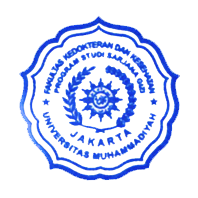 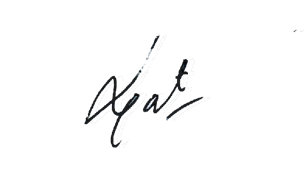 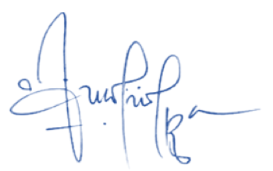 Dr. Sugiatmi, SIP, MKM			     	                                                       Dr. Tria Astika Endah P., SKM., MKM 	          Universitas/Institut:Universitas Muhammdiyah Jakarta Fakultas:Kedokteran dan KesehatanProgram Studi:GiziMata Kuliah :Gizi Maternal dan PerinatalBobot/Sks:2 (2-0) sksKode Mata Kuliah:GZSifat :Teori (dengan metode ceramah, diksusi Kelompok dan presentasiPra-Syarat (jika ada):-Semester:Ganjil Periode Kuliah:Jumlah Pertemuan tatap muka kuliah:14 x 100Jumlah pertemuan tatap muka praktikum:-Jadwal Kuliah:Kamis, 15.00-16.40 WIBRuang:Ruang Kuliah Lantai 3, Gd. Pusdiklat Dosen Pengampu:Dr. Tria Astika Endah Permatasari, SKM, MKMDr. Sugiatmi, SP. MKMRanahCapaian Pembelajaran LulusanSikap Menunjukkan sikap bertanggung jawab atas pekerjaan secara mandiriBerkontribusi dalam peningkatan mutu kehidupan bermasyarakat, berbangsa, bernegara, dan kemajuan peradaban berdasarkan PancasilaPengetahuanMemiliki pengetahuan mengenai konsep ilmu Gizi Maternal dan PerinatalKeterampilan umumMampu bertanggungjawab atas pencapaian hasil kerja kelompok dan melakukan supervisi dan evaluasi terhadap penyelesaian pekerjaan yang ditugaskan kepada pekerja yang berada di bawah tanggungjawabnya;Mampu melakukan proses evaluasi diri terhadap kelompok kerja yang berada dibawah tanggung jawabnya, dan mampu mengelola pembelajaran secara mandiri; danMampu mendokumentasikan, menyimpan, mengamankan, dan menemukan kembali data untuk menjamin kesahihan dan mencegah plagiasi.Keterampilan KhususMampu mengaplikasikan  pengetahuan dalam bidang Gizi Maternal dan PerinatalMampu membuat keputusan dalam proses pemecahan masalah gizi perorangan, kelompok dan masyarakat dalam bidang Gizi Maternal dan PerinatalPOKOK MATERI KULIAHSUB POKOK MATERI KULIAHMempelajari pengantar Gizi Maternal dan Perinatal dan dasarnya berdasarkan perspektif Islam  Menjelaskan Overview KuliahMenjelaskan kontrak kuliah dan pembagian kelompokMenjelaskan definisi, konsep, dan ruang lingkup gizi maternal dan perinatalMenjelaskan situasi terkini kesehatan maternal dan perinatal secara nasional dan globalMenjelaskan konsep gizi maternal dalam daur kehidupan (foetal prograamming hypothesis)Mempelajari Fisiologi Kehamilan dan pertumbuhan janin berdasarkan Al-Qur’anMenjelaskan kategori usia kehamilan dan cara menghitung usia kehamilanMenjelaskan tahapan periode kehamilan dan pertumbuhan janin dan penjelasan Al-Qur;anMenjelaskan perubahan fisiologis kehamilan pada ibu dan janinMenjelaskan komponen kenaikan BB selama kehamilanMenjelaskan mekanisme hambatan pertumbuhan janinMempelajarai Kebutuhan gizi pada ibu dan janin selama kehamilan dan Konsep Islam dalam pemenuhannyaMenjelaskan prinsip gizi seimbang pada ibu hamilMenjelaskan kebutuhan gizi ibu hamil dan pertumbuhan janinMenjelaskan Angka Kecukupan Gizi pada ibu hamil dan perhitungannyaMenjelaskan suplementasi pada ibu hamilMenjelaskan kebutuhan gizi pada ibu hamil usia remajaMenjelaskan pemenuhan gizi pada ibu hamil berdasarkan konsep IslamMempelajari Penentuan status gizi pada ibu hamil dan anjura Al-Qur’an dalam mencapai status gizi ibu hamil yang optimalMenjelaskan penentuan status gizi secara langsung (hejala klinik, antropometri, tes biokimia/laboratorium, biofisik)Menjelaskan penentuan status gizi secara tidak langsung (vital statistik, faktor ekologi, survey gizi)Menjelaskan cara menentukan pertambahan BB optimal pada ibu hamil (perhitungan dengan rumus)Menjelaskan hikmah dari Al-Qur’an mengenai pentingnya mencapai status gizi optimal pada periode kehamilanMempelajari berbagai masalah kesehatan pada kehamilan dan penjelasan Al-Qur’an terkait pentingnya menghormati IbuMenjelaskan masalah fisik dan klinis (malnutrisi, anemia, kulit dan kecantikan, kesehatan gigi mulut, sindrom metabolik dan komplikasinya)Menjelaskan masalah Psikologis (depresi, stress, easting disorders)Menjelaskan hikmah dari Al-Qur’an mengenai pentingnya menghormati Ibu karena hebatnya perjuangan ibuMempelajari pengolahan makanan yang aman bagi ibu hamil dan perspektif islam dalam pengolahan makanan halalan thoyibanMenjelaskan prisnip safe food handling (pengolahan makanan yang aman) bagi ibu hamilMenjelaskan sanitasi dan personal higyene dalam pengolahan makanan bagi ibu hamilMenjelaskan pemilihan makanan dan Food borne hazardsMenjelaskan edukasi keamanan makanan bagi ibu hamilMenjelaskan prinisp Halalan Thoyiban dalam pengolahan makanan bagi ibu hamilMempelajari situasi terkini pemberian ASI eksklusif, Implementasi kebijakan, dan  Kewajiban pemberian ASI dalam perspektif IslamMenjelaskan situasi terkini pemberian ASI Eksklusif, IMD, dan Kangoroo Mother Care (KMC)Menjelaskan manfaat Pemberian ASI Eksklusif, IMD, dan Kangoroo Mother Care (KMC), Menjelaskan kebijakan Pemberian ASI EksklusifMenjelaskan pemberian ASI dalam perspektif IslamMempelajari anatomi-fisiologi laktasi dan manfaat pemberian asiAnatomi payudara ibu laktasidan permasalahannyaFisiologi laktasi (refleks dan mekanisme menyusu)Manfaat pemberian ASIMempelajari kebutuhan gizi, tatalaksana diet, dan berbagai masalah gizi ibu pada periode laktasiMenjelaskan mengenai general business strategiesMenjelaskan competitive tactics dalam manajemen strategisMenjelaskan strategis alternative generationMenjelaskan two versalite generation making toolsMempelajari situasi terkini kesehatan pada periode awal kehidupan1.    Menjelaskan penyebab kematian pada periode awal kehidupan2.    Menjelaskan gambaran terkini masalah kesehatan pada periode awal kehidupan (neonatus-baduta)Mempelajari konsep pertumbuhan perkembangan pada periode awal kehidupan1.    Menjelaskan konsep pertumbuhan  dan perkembangan pada periode awal kehidupan2.    Menjelaskan tahapan pertumbuhan dan perkembangan pada periode awal kehidupanMempelajari kebutuhan gizi pada periode awal kehidupan1.    Menjelaskan pemenuhan kebutuhan gizi pada periode awal kehidupan (makro mikro)2.    Menjelaskan pemberian MP-ASI pada periode awal kehidupanMempelajari penentuan status gizi pada periode awal kehidupan dan berbagai masalah gizi1.    Menjelaskan metode penentuan status gizi pada periode awal kehidupan2.    Menjelaskan berbagai masalah gizi dan kesehatan (malnutrisi, infeksi) pada periode awal kehidupan dan skriningnyaMempelajari pemenuhan gizi perinatal  pada kondisi penyakit khusus1.    Menjelaskan pemenuhan gizi pada anak HIV, 2.    Menjelaskan pemenuhan gizi pada anak Cancer, 3.    Menjelaskan pemenuhan gizi pada anak DM4.    Menjelaskan pemenuhan gizi pada anak dengan kondisi penyakit khusus lainnyaPOKOK MATERI KULIAHSUB POKOK MATERI KULIAHPengantar Gizi Maternal dan Perinatal dan dasarnya berdasarkan perspektif Islam  Overview KuliahKontrak kuliah dan pembagian kelompokDefinisi, konsep, dan ruang lingkup gizi maternal dan perinatalSituasi terkini kesehatan maternal dan perinatal secara nasional dan globalKonsep gizi maternal dalam daur kehidupan (foetal prograamming hypothesis)Mempelajari Fisiologi Kehamilan dan pertumbuhan janin berdasarkan Al-Qur’anKategori usia kehamilan dan cara menghitung usia kehamilanTahapan periode kehamilan dan pertumbuhan janin dan penjelasan Al-Qur;anPerubahan fisiologis kehamilan pada ibu dan janinKomponen kenaikan BB selama kehamilanMekanisme hambatan pertumbuhan janinMempelajarai Kebutuhan gizi pada ibu dan janin selama kehamilan dan Konsep Islam dalam pemenuhannyaPrinsip gizi seimbang pada ibu hamilKebutuhan gizi ibu hamil dan pertumbuhan janinAngka Kecukupan Gizi pada ibu hamil dan perhitungannyaSuplementasi pada ibu hamilKebutuhan gizi pada ibu hamil usia remajaPemenuhan Gizi pada ibu hamil berdasarkan konsep Islam4.   Mempelajari Penentuan status gizi pada ibu hamil dan anjura Al-Qur’an dalam mencapai status gizi ibu hamil yang optimalPenentuan status gizi secara langsung (hejala klinik, antropometri, tes biokimia/laboratorium, biofisik)Penentuan status gizi secara tidak langsung (vital statistik, faktor ekologi, survey gizi)Cara menentukan pertambahan BB optimal pada ibu hamil (perhitungan dengan rumus)Penjelasan Al-Qur’an mengenai pentingnya mencapai status gizi optimal pada periode kehamilanMempelajari berbagai masalah kesehatan pada kehamilan dan penjelasan Al-Qur’an terkait pentingnya menghormati IbuMasalah fisik dan klinis (malnutrisi, anemia, kulit dan kecantikan, kesehatan gigi mulut, sindrom metabolik dan komplikasinya)Masalah Psikologis (depresi, stress, easting disorders)Penjelasan Al-Qur’an mengenai pentingnya menghormati Ibu karena hebatnya perjuangan ibuMempelajari pengolahan makanan yang aman bagi ibu hamil dan perspektif islam dalam pengolahan makanan halalan thoyibanPrisnip safe food handling (pengolahan makanan yang aman) bagi ibu hamilSanitasi dan personal higyene dalam pengolahan makanan bagi ibu hamilPemilihan makanan dan Food borne hazardsEdukasi keamanan makanan bagi ibu hamilPrinisp Halalan Thoyiban dalam pengolahan makanan bagi ibu hamilMempelajari situasi terkini pemberian ASI eksklusif, Implementasi kebijakan, dan  Kewajiban pemberian ASI dalam perspektif IslamSituasi terkini pemberian ASI Eksklusif, IMD, dan Kangoroo Mother Care (KMC)Manfaat Pemberian ASI Eksklusif, IMD, dan Kangoroo Mother Care (KMC), Kebijakan Pemberian ASI EksklusifPemberian ASI dalam perspektif IslamMempelajari anatomi-fisiologi laktasi dan manfaat pemberian asiAnatomi payudara ibu laktasidan permasalahannyaFisiologi laktasi (refleks dan mekanisme menyusu)Manfaat pemberian ASIMempelajari kebutuhan gizi, tatalaksana diet, dan berbagai masalah gizi ibu pada periode laktasiMenjelaskan mengenai general business strategiesMenjelaskan competitive tactics dalam manajemen strategisMenjelaskan strategis alternative generationMenjelaskan two versalite generation making toolsMempelajari situasi terkini kesehatan pada periode awal kehidupan1.    Penyebab kematian pada periode awal kehidupan2.    Gambaran terkini masalah kesehatan pada periode awal kehidupan (neonatus-baduta)Mempelajari konsep pertumbuhan perkembangan pada periode awal kehidupan1.    Konsep pertumbuhan  dan perkembangan pada periode awal kehidupan2.    Tahapan pertumbuhan dan perkembangan pada periode awal kehidupanMempelajari kebutuhan gizi pada periode awal kehidupan1.    Pemenuhan kebutuhan gizi pada periode awal kehidupan (makro mikro)2.    Pemberian MP-ASI pada periode awal kehidupanMempelajari penentuan status gizi pada periode awal kehidupan dan berbagai masalah gizi1.    Metode penentuan status gizi pada periode awal kehidupan2.     Berbagai masalah gizi dan kesehatan (malnutrisi, infeksi) pada periode awal kehidupan dan skriningnyaMempelajari pemenuhan gizi perinatal  pada kondisi penyakit khusus1.    Pemenuhan gizi pada anak HIV, 2.    Pemenuhan gizi pada anak Cancer, 3.    Pemenuhan gizi pada anak DM4.    Pemenuhan gizi pada anak dengan kondisi penyakit khusus lainnyaPert.ke (tgl.)Capaian Pembelajaran (sub-CPMK)Indikator  Materi Kegiatan pembelajaran(Metode)Alokasi waktuSumber dan MediaTagihan/Penilaian1Memahami pengantar  Gizi Maternal dan Perinatal dan dasarnya berdasarkan perspektif Islam  Mahasiswa menyetujui kontrak kuliah dan pembagian kelompokMahasiswa mampu Memahami Definisi, konsep, dan ruang lingkup gizi maternal dan perinatalMahasiswa mampu  Memahani situasi terkini kesehatan maternal dan perinatal secara nasional dan globalMahasiswa mampu memahami konsep gizi maternal dalam daur kehidupan (foetal prograamming hypothesis)Overview Kuliah,Kontrak kuliah dan pembagian kelompokDefinisi, konsep, dan ruang lingkup gizi maternal dan perinatalSituasi terkini kesehatan maternal dan perinatal secara nasional dan globalKonsep gizi maternal dalam daur kehidupan (foetal prograamming hypothesis)Ceramah, diskusi1 x 100 menit kuliah PPT, e-book, research paper5%Rangkuman materi, paper pendukung2Memahami fisiologi Kehamilan dan pertumbuhan janin berdasarkan Al-Qur’anMahasiswa mampu memahami kategori usia kehamilan dan cara menghitung usia kehamilanMahasiswa mampu memahami tahapan periode kehamilan dan pertumbuhan janin dan penjelasan Al-Qur;anMahasiswa mampu memahami perubahan fisiologis kehamilan pada ibu dan janinMahasiswa mampu memahami komponen kenaikan BB selama kehamilanMahasiswa mampu memahami mekanisme hambatan pertumbuhan janinkategori usia kehamilan dan cara menghitung usia kehamilanMemahami tahapan periode kehamilan dan pertumbuhan janin dan penjelasan Al-Qur;anMemahami perubahan fisiologis kehamilan pada ibu dan janinMemahami komponen kenaikan BB selama kehamilanMemahami mekanisme hambatan pertumbuhan janinCeramah, diskusi, SCL1 x 100 menit kuliah PPT, Al-Qur’an5%Rangkuman materi, paper pendukung3Memahami kebutuhan gizi pada ibu dan janin selama kehamilan dan Konsep Islam dalam pemenuhannya Mahasiswa mampu memahami prinsip gizi seimbang pada ibu hamilMahasiswa mampu memahami kebutuhan gizi ibu hamil dan pertumbuhan janinMahasiswa mampu memahami Angka Kecukupan Gizi pada ibu hamil dan perhitungannyaMahasiswa mampu memahami suplementasi pada ibu hamilMahasiswa mampu  memahami kebutuhan gizi pada ibu hamil usia remajaMahasiswa mampu memahami pemenuhan Gizi pada ibu hamil berdasarkan konsep IslamPrinsip gizi seimbang pada ibu hamilKebutuhan gizi ibu hamil dan pertumbuhan janinAngka Kecukupan Gizi pada ibu hamil dan perhitungannyaSuplementasi pada ibu hamilKebutuhan gizi pada ibu hamil usia remajaPemenuhan Gizi pada ibu hamil berdasarkan konsep IslamCeramah, diskusi, SCL1 x 100 menit kuliah PPT, e-book, jurnal5%Rangkuman materi, paper pendukung4Memahami penentuan status gizi pada ibu hamil dan anjura Al-Qur’an dalam mencapai status gizi ibu hamil yang optimalMahasiswa mampu menganalisis status gizi secara langsung (hejala klinik, antropometri, tes biokimia/laboratorium, biofisik)Mahasiswa mampu menganalisis status gizi secara tidak langsung (vital statistik, faktor ekologi, survey gizi)Mahasiswa mampu menganalisis pertambahan BB optimal pada ibu hamil (perhitungan dengan rumus)Mahasiswa mampu menjelaskan hikmah dalam Al-Qur’an mengenai pentingnya mencapai status gizi optimal pada periode kehamilanPenentuan status gizi secara langsung (hejala klinik, antropometri, tes biokimia/laboratorium, biofisik)Penentuan status gizi secara tidak langsung (vital statistik, faktor ekologi, survey gizi)Cara menentukan pertambahan BB optimal pada ibu hamil (perhitungan dengan rumus)Penjelasan Al-Qur’an mengenai pentingnya mencapai status gizi optimal pada periode kehamilanCeramah, diskusi, SCL1 x 100 menit kuliah PPT, e-book, jurnalBobot nilai 10%, penyelesaian studi kasus (praktikum lapangan), paper pendukung5Memahami berbagai masalah kesehatan pada kehamilan dan penjelasan Al-Qur’an terkait pentingnya menghormati Ibu Mahasiswa mampu menganalisis masalah fisik dan klinis (malnutrisi, anemia, kulit dan kecantikan, kesehatan gigi mulut, sindrom metabolik dan komplikasinya)Mahasiswa mampu menganlaisis masalah Psikologis (depresi, stress, easting disorders)Mahasiswa mampu menjelaskan hikmah Al-Qur’an mengenai pentingnya menghormati Ibu karena hebatnya perjuangan ibu Masalah fisik dan klinis (malnutrisi, anemia, kulit dan kecantikan, kesehatan gigi mulut, sindrom metabolik dan komplikasinya)Masalah Psikologis (depresi, stress, easting disorders)Penjelasan Al-Qur’an mengenai pentingnya menghormati Ibu karena hebatnya perjuangan ibuCeramah, diskusi, SCL1 x 100 menit kuliah PPT, e-book, jurnalBobot nilai 10%, penyelesaian studi kasus (praktikum lapangan), paper pendukung6Memahami pengolahan Makanan yang Aman bagi Ibu Hamil dan perspektif Islam dalam pengolahan makanan Halalan Thoyiban Mahasiswa mampu menjelaskan prisnip safe food handling (pengolahan makanan yang aman) bagi ibu hamilMahasiswa mampu menjelaskan sanitasi dan personal higyene dalam pengolahan makanan bagi ibu hamilMahasiswa mampu menjelaskan pemilihan makanan dan Food borne hazardsMahasiswa mampu menjelaskan edukasi keamanan makanan bagi ibu hamilMahasiswa mampu menjelaskan prinisp Halalan Thoyiban dalam pengolahan makanan bagi ibu hamilPrisnip safe food handling (pengolahan makanan yang aman) bagi ibu hamilSanitasi dan personal higyene dalam pengolahan makanan bagi ibu hamilPemilihan makanan dan Food borne hazardsEdukasi keamanan makanan bagi ibu hamilPrinisp Halalan Thoyiban dalam pengolahan makanan bagi ibu hamilCeramah, diskusi, SCL1 x 100 menit kuliah PPT, e-book, jurnalBobot nilai 5%, rangkuman materi, paper pendukung7Memahami situasi terkini pemberian ASI eksklusif, Implementasi kebijakan, dan  Kewajiban pemberian ASI dalam perspektif Islam 1.   Mahasiswa mampu menjelaskan situasi terkini pemberian ASI Eksklusif, IMD, dan Kangoroo Mother Care (KMC)2.   Mahasiswa mampu menjelaskan Manfaat Pemberian ASI Eksklusif, IMD, dan Kangoroo Mother Care (KMC), 3.   Mahasiswa mampu menjelaskan Kebijakan Pemberian ASI Eksklusif4.    Mahasiswa mampu menjelaskan Pemberian ASI dalam perspektif Islam1.  Situasi terkini pemberian ASI Eksklusif, IMD, dan Kangoroo Mother Care (KMC)2.   Manfaat Pemberian ASI Eksklusif, IMD, dan Kangoroo Mother Care (KMC), 3.  Kebijakan Pemberian ASI Eksklusif4.   Pemberian ASI dalam perspektif IslamCeramah, diskusi, literature searching1 x 100 menit kuliah PPT, e-book, jurnalBobot nilai 5%, rangkuman hasil literature searching, rangkuman materi8UTSMampu memahami seluruh materi pembelajaran yang telah diberikan7 materi UTSComputer Based Test60 menit100 soalComputer30% dari total penilaian9Memahami anatomi-Fisiologi Laktasi dan Manfaat Pemberian ASIMahasiswa mampu menjelaskan anatomi payudara ibu laktasi dan permasalahannyaMahasiswa mampu menjelaskan fisiologi laktasi (refleks dan mekanisme menyusu)Mahasiswa mampu menjelaskan manfaat pemberian ASIAnatomi payudara ibu laktasi dan permasalahannyaFisiologi laktasi (refleks dan mekanisme menyusu)Manfaat pemberian ASICeramah, diskusi1 x 100 menit kuliah PPT, e-book, jurnalBobot nilai 5%, rangkuman materi, paper pendukung10Memahami kebutuhan Gizi, Tatalaksana Diet, dan berbagai masalah gizi ibu pada periode laktasiMahasiswa mampu menjelaskan kebutuhan gizi ibu laktasiMahasiswa mampu menjelaskan tatalaksana diet pada ibu laktasiMahasiswa mampu menjelaskan Berbagai masalah gizi pada ibu laktasiMahasiswa mampu mengevaluasi praktik pengamatan menyusuiKebutuhan gizi ibu laktasiTatalaksana diet pada ibu laktasiBerbagai masalah gizi pada ibu laktasiPraktik pengamatan menyusuiCeramah, diskusi, praktikum, observasi lapangan1 x 100 menit kuliah PPT, e-book, jurnalBobot nilai 10%, lembar pengamatan keterampilan praktik menyusui, lembar observasi dan laporan pengamatan praktik menyusui di lapangan (studi kasus)11Memahami situasi terkini kesehatan pada periode awal kehidupanMahasiswa mampu menjelaskan penyebab kematian pada periode awal kehidupan (child health status framework) Mahasiswa mampu menjelaskan gambaran terkini masalah kesehatan pada periode awal kehidupan (neonatus-baduta)Penyebab kematian pada periode awal kehidupanGambaran terkini masalah kesehatan pada periode awal kehidupan (neonatus-baduta)Ceramah, diskusi, SCL1 x 100 menit kuliah PPT, e-book, jurnal, referensi lainnya yang relevan (web, dll dari Lembaga kesehatan internasionak, nasional, regional)Bobot nilai 5%, rangkuman hasil literature searching, rangkuman materi12Memahami konsep pertumbuhan perkembangan pada periode awal kehidupanMahasiswa mampu menjelaskan Konsep pertumbuhan  dan perkembangan pada periode awal kehidupanMahasiswa mampu menjelaskan tahapan pertumbuhan dan perkembangan pada periode awal kehidupanKonsep pertumbuhan  dan perkembangan pada periode awal kehidupan Tahapan pertumbuhan dan perkembangan pada periode awal kehidupanCeramah, diskusi, SCL1 x 100 menit kuliah PPT, e-book, jurnalBobot nilai 5%, rangkuman materi, paper pendukung13Menganalisis kebutuhan gizi pada periode awal kehidupan1.   Mahasiswa mampu menganalisis pemenuhan kebutuhan gizi pada periode awal kehidupan (makro mikro)2.   Mahasiswa mampu menjelaskan Pemberian MP-ASI pada periode awal kehidupan1.  Pemenuhan kebutuhan gizi pada periode awal kehidupan (makro mikro)2.   Pemberian MP-ASI pada periode awal kehidupanCeramah, diskusi, SCL, studi kasus pemenuhan kebutuhan gizi pada 1000 HPK1 x 100 menit kuliah PPT, e-book, jurnalBobot nilai 10%, rangkuman materi, paper pendukung, laporan hasil analisis kebutuhan gizi pada 1000 HPK14Menganalisis status gizi pada periode awal kehidupan dan berbagai masalah giziMahasiswa mampu menjelaskan metode penentuan status gizi pada periode awal kehidupanMahasiswa mampu menganalisis berbagai masalah gizi dan kesehatan (malnutrisi, infeksi) pada periode awal kehidupan dan skriningnyaMetode penentuan status gizi pada periode awal kehidupanAnalisis berbagai masalah gizi dan kesehatan (malnutrisi, infeksi) pada periode awal kehidupan dan skriningnyaPresentasi, diskusi, studi kasusu1 x 100 menit kuliah PPT, e-book, jurnalBobot nilai 10%, rangkuman materi, paper pendukung, laporan hasil analisis berbagai masalah gizi dan kesehatan (malnutrisi, infeksi) pada periode awal kehidupan dan skriningnya15Menjelaskan pemenuhan Gizi Perinatal  pada Kondisi Penyakit KhususMahasiswa mampu menjelaskan pemenuhan gizi pada anak dengan kondisi HIV, Mahasiswa mampu menjelaskan pemenuhan gizi pada anak dengan kondisi Cancer, Mahasiswa mampu menjelaskan pemenuhan gizi pada anak dengan kondisi DMPemenuhan gizi pada anak dengan kondisi HIV, Pemenuhan gizi pada anak dengan kondisi Cancer, Pemenuhan gizi pada anak dengan kondisi DMPresentasi, diskusi, ulasan1 x 100 menit kuliah Bobot nilai 5%, rangkuman materi, paper pendukung16UASMampu memahami seluruh materi pembelajaran yang telah diberikan mulai dari UTS dan UAS14  materi UTS dan UASComputer Based Test60 menit100 soalComputer40% dari total penilaian